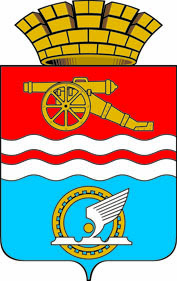 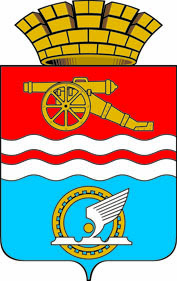 СВЕРДЛОВСКАЯ ОБЛАСТЬАДМИНИСТРАЦИЯ КАМЕНСК-УРАЛЬСКОГО ГОРОДСКОГО ОКРУГАПОСТАНОВЛЕНИЕот 29.12.2020  №  1028О внесении изменений в  отдельные регламенты Администрации Каменск-Уральского городского округа о предоставлении отдельным категориям граждан мер социальной поддержки по оплате жилого помещения и коммунальных услуг В целях приведения в соответствие с решениями Городской Думы города Каменска-Уральского от 17.06.2020 № 691 «О внесении изменений в Устав муниципального образования город Каменск-Уральский», от 22.07.2020 № 700 «О переименовании Администрации города Каменска-Уральского и о внесении изменений в решение Городской Думы города Каменска-Уральского от 27.04.2011 № 334 (в редакции решений Городской Думы города Каменска-Уральского от 19.03.2014 № 263, от 17.06.2015 № 443, от 07.08.2019 № 537) «Об утверждении Положения об Администрации города Каменска-Уральского», Администрация  Каменск-Уральского городского округаПОСТАНОВЛЯЕТ:1. Внести в Административный регламент предоставления государственной услуги «Предоставление гражданам субсидий на оплату жилого помещения и коммунальных услуг»  утвержденный постановлением Администрации города Каменска-Уральского от 24.03.2020 № 223 «Об утверждении Административного регламента предоставления государственной услуги «Предоставление гражданам субсидий на оплату жилого помещения и коммунальных услуг» (далее – Регламент)  следующие изменения: 1) 	в пунктах 1,10 Регламента слова «Отраслевым органом Администрации города Каменска-Уральского по жилищному хозяйству» заменить словами «Отраслевым органом Администрации Каменск-Уральского городского округа по жилищному хозяйству»; 2) подпункт 2 пункта 15 Регламента изложить в следующей редакции: 	«2) документы или их копии, содержащие сведения о платежах за жилое помещение и коммунальные услуги, начисленных за последний перед подачей заявления о предоставлении государственной услуги месяц. Если заявитель указал в заявлении о предоставлении государственной услуги в качестве членов своей семьи не всех граждан, зарегистрированных совместно с ним по месту его постоянного жительства, он обязан представить документы, подтверждающие размер вносимой ими платы за содержание и ремонт жилого помещения и коммунальные услуги;»;3) в пункте 31 Регламента слова «Администрацией города Каменска-Уральского» заменить словами «Администрацией Каменск-Уральского городского округа»;    4) в пункте 103 Регламента слова «главе города Каменска-Уральского» заменить словами «главе Каменск-Уральского городского округа».		2. Внести в Административный регламент предоставления государственной услуги «Предоставление отдельным категориям граждан компенсаций расходов на оплату жилого помещения и коммунальных услуг»  утвержденный постановлением Администрации города Каменска-Уральского от 24.03.2020 № 224 (в редакции постановления Администрации города Каменска-Уральского от 19.06.2020 № 455) «Об утверждении Административного регламента предоставления государственной услуги «Предоставление отдельным категориям граждан компенсаций расходов на оплату жилого помещения и коммунальных услуг» (далее – Регламент)  следующие изменения: 		1) в пунктах 1, 10 Регламента слова «Отраслевым органом Администрации города Каменска-Уральского по жилищному хозяйству» заменить словами «Отраслевым органом Администрации Каменск-Уральского городского округа по жилищному хозяйству»;	2) в пункте 33,88 Регламента слова «Администрацией города Каменска-Уральского» заменить словами «Администрацией Каменск-Уральского городского округа»;3) в пункте 105 Регламента слова «главе города Каменска-Уральского» заменить словами «главе Каменск-Уральского городского округа».3. Опубликовать настоящее постановление в газете «Каменский рабочий» и разместить на официальном сайте муниципального образования.4. Контроль  за исполнением настоящего постановления возложить на первого заместителя главы Администрации городского округа Герасимова А.А. Глава 
Каменск-Уральского городского округа					  А.В. Шмыков